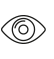 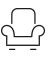 150 B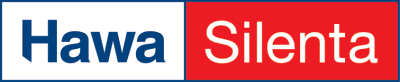 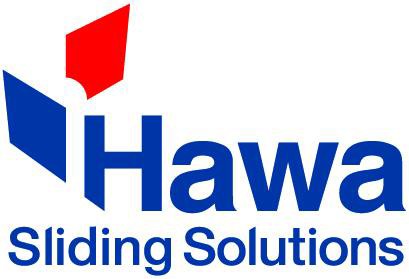 Garantie	Für die einwandfreie Funktion der von Hawa gelieferten Produkte und für die Haltbarkeit sämtlicher Teile mit Ausnahme von Verschleissteilen leistet Hawa Gewähr für die Dauer von 2 Jahren ab Gefahrenübergang.Produktausführung	Hawa Slilenta 150 B bestehend aus Laufschiene (Aluminium), Laufwerk mit 4 Kugellagerrollen,Tragprofil mit Aufhängeschlitten,Schienenpuffer, spielfreie BodenführungOptional:(….) Führungsschiene, zum Einnuten, unten, Kunststoff (….) Bodentürstopper, mit Zentrierteil(….) Tragprofil Leichtmetall (für bessere Türgewichtsverteilung) (….) Führungsschiene im Boden eingelassenSchnittstellen	TürblattAusfräsung für Tragprofil (H × B) 34 × 26 mmGeschraubte Befestigung der TragprofileFührungsnut (H × B) 25 × 14 mm (28 × 17 mm bei Führungsschiene Kunststoff)Hawa Sliding Solutions AGUntere Fischbachstrasse 4, 8932 Mettmenstetten, SchweizTel. +41 44 787 17 17, info@hawa.com, www.hawa.com	1